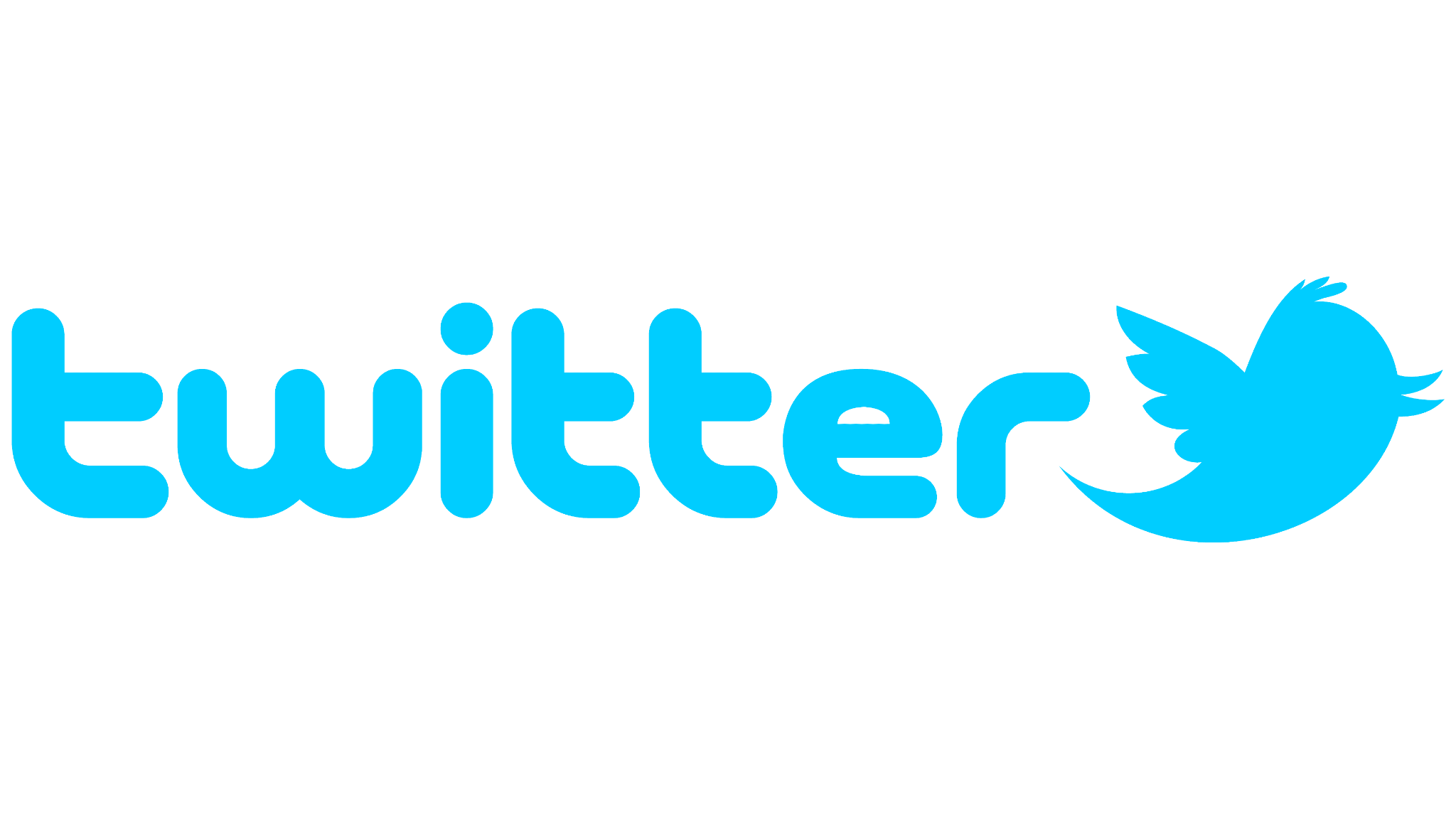 TwitterInformații despre instrumentInformații despre instrumentInformații despre instrumentGrup țintă:  Administrare/Management  Coordonatori  Voluntari  Administrare/Management  Coordonatori  VoluntariCategorie:   Instrument online  Platforme de învățare  Software/ Aplicație Desktop   Rețea (Socială)  App  AlteleZona de lucru:   Project Management  Managementul comunicării  Videoconferință  Colaborare/ Lucru în echipă  Autoadministrare  Marketing  Managementul personalului  E-Learning/ Gestiune Cunoștințe   Gestiune financiară  Prezentări/ Dezvoltare materiale de învățare   AlteleLimbă:2828Cunoștințe anterioare / grad de complexitate De Bază De BazăLink:https://twitter.com/https://twitter.com/Furnizor:Twitter, Inc.Twitter, Inc.Scurtă descriere:Twitter este un serviciu de microblogging și rețele sociale pe care utilizatorii postează și interacționează cu mesaje cunoscute sub numele de "tweets". Utilizatorii înregistrați pot posta, aprecia și retweet tweet-uri, în timp ce utilizatorii neînregistrați au doar o capacitate limitată de a citi tweet-uri publice.Twitter este un serviciu de microblogging și rețele sociale pe care utilizatorii postează și interacționează cu mesaje cunoscute sub numele de "tweets". Utilizatorii înregistrați pot posta, aprecia și retweet tweet-uri, în timp ce utilizatorii neînregistrați au doar o capacitate limitată de a citi tweet-uri publice.Informații despre acces și utilizare (costuri, cerințe bazate pe cloud, utilizare mobilă, ...)PC, Android, iOS, Mac, gratuitPC, Android, iOS, Mac, gratuitInstrucţiuni/Tutorialehttps://www.wikihow.com/Category:Twitterhttps://www.wikihow.com/Category:Twitter